Ficha técnica (Miel)Imágenes adicionales:Nombre de la empresa:Comité:AlimentosNombre comercial:Categoría:MielFecha:Sub-Categoría:ProductoProductoProductoProductoProductoProductoProductoProductoNombre:Nombre:Nombre:Nombre:ProductoProductoProductoProductoMarca:Marca:Calidad:Calidad:ProductoProductoProductoProductoTipo:Tipo:Aspecto:Aspecto:ProductoProductoProductoProductoColor (en mm Pfund):Color (en mm Pfund):Sabor:Sabor:ProductoProductoProductoProductoAroma:Aroma:Sup. De producción:Sup. De producción:ProductoProductoProductoProductoOrigen floral de la miel:Origen floral de la miel:Región Económica:Región Económica:ProductoProductoProductoProductoLugar y municipios de producción: Lugar y municipios de producción: Lugar y municipios de producción: Lugar y municipios de producción: ProductoProductoProductoProductoEspecificaciones del Producto y EstudiosEspecificaciones del Producto y EstudiosEspecificaciones del Producto y EstudiosEspecificaciones del Producto y EstudiosProductoProductoProductoProductoProceso de producción:   Básico     Intermedio   AvanzadoProceso de producción:   Básico     Intermedio   AvanzadoProceso de producción:   Básico     Intermedio   AvanzadoProceso de producción:   Básico     Intermedio   AvanzadoProductoProductoProductoProductoPrecio:Fecha Colecta:Fecha Colecta:Periodo/Colecta:ProductoProductoProductoProductoConservación:Conservación:Conservación:Conservación:ProductoProductoProductoProductoTipo y unidad de empaqueTipo y unidad de empaqueTipo y unidad de empaqueTipo y unidad de empaqueProductoProductoProductoProductoVida útil:Vida útil:Vida útil:Vida útil:ProductoProductoProductoProductoNormas y procedimientos de control de calidadNormas y procedimientos de control de calidadNormas y procedimientos de control de calidadNormas y procedimientos de control de calidadProductoProductoProductoProductoCobertura de mercado:Cobertura de mercado:Cobertura de mercado:Cobertura de mercado:ProductoProductoProductoProductoCanales de venta:Canales de venta:Canales de venta:Canales de venta:ProductoProductoProductoProductoInformación adicional:Información adicional:Información adicional:Información adicional: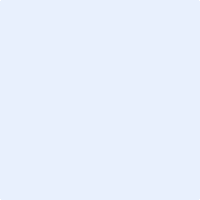 